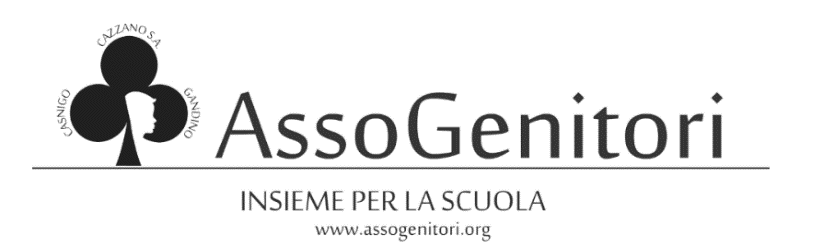 Via Cesare Battisti 1, 24024 Gandino (BG)C.F.: 90039400164E-mail: amministrazione@assogenitori.orgIBAN: IT57Q0538753160000042256039Gandino li 04/05/2023VERBALE n°002/2023VERBALE DI RIUNIONE DELL’ASSEMBLEA GENERALE DEI SOCI ASSOGENITORI Il giorno 20/04/2023, alle ore 20:30 in prima convocazione ed alle ore 21 in seconda, si è riunita l’Assemblea Generale dei Soci presso la sede dell’associazione.Presenti:
Durante la serata sono stati discussi i seguenti punti all’ordine del giorno, elencati nella comunicazione inviata ai Soci tramite la e-mail amministrazione@assogenitori.org del 14/04/2023:1.presentazione ed approvazione del nuovo Statuto;2. presentazione del progetto “Cascinata” (camminata sul territorio della Valgandino);3. varie ed eventuali.Lo Statuto è stato letto ed approvato all’unanimità.Il “giro corto” è stato provato e tracciato con il GPS, il “giro lungo” è in bozza. Abbiamo scritto al CSV (centro servizi Valgandino) per avere informazioni sulla logistica: documentazione da preparare, assicurazione, attraversamenti critici (per chiarire se è sufficiente il supporto degli associati o bisogna chiedere assistenza ai Comuni), ambulanza, cassetta medica…In merito alla proposta dell’IC di Leffe-Peja di adottare anche nel nostro Istituto lo “scuolario”, un diario uguale per tutti, non sappiamo se sarà possibile già per il prossimo a.s. visti i tempi stretti ma ci riserviamo di riparlarne come progetto futuro.La Segretaria Assogenitori                                                         Il Presidente AssogenitoriMaffessanti Jennifer                                                                   Lanfranchi MarcoBertocchi EmanuelaCasnigo)ConsigliereBonazzi Zaira(Gandino)TesoriereGuerini Alessandro(Casnigo)ConsigliereLanfranchi Debora(Casnigo)VicepresidenteLanfranchi Stefania(Casnigo)ConsigliereLanfranchi Marco(Casnigo)PresidenteLazzarini Claudia(Casnigo)ConsigliereMaffessanti Jennifer(Cazzano)SegretariaMoretti Erika(Casnigo)ConsigliereNodari Fabio(Gandino)Socio